CHAPTER 76INTERSTATE COMPACT ON DETAINERSSUBCHAPTER 1AGREEMENT§1411.  Purpose and policy -- Article I(REPEALED)SECTION HISTORYPL 1971, c. 171 (NEW). PL 1983, c. 459, §5 (RP). §1412.  Definitions -- Article II(REPEALED)SECTION HISTORYPL 1971, c. 171 (NEW). PL 1979, c. 541, §A212 (AMD). PL 1983, c. 459, §5 (RP). §1413.  Request for final disposition -- Article III(REPEALED)SECTION HISTORYPL 1971, c. 171 (NEW). PL 1983, c. 459, §5 (RP). §1414.  Temporary custody -- Article IV(REPEALED)SECTION HISTORYPL 1971, c. 171 (NEW). PL 1983, c. 459, §5 (RP). §1415.  Delivery -- Article V(REPEALED)SECTION HISTORYPL 1971, c. 171 (NEW). PL 1983, c. 459, §5 (RP). §1416.  Time periods tolled -- Article VI(REPEALED)SECTION HISTORYPL 1971, c. 171 (NEW). PL 1983, c. 459, §5 (RP). §1417.  Rules and regulations -- Article VII(REPEALED)SECTION HISTORYPL 1971, c. 171 (NEW). PL 1983, c. 459, §5 (RP). §1418.  Effective date -- Article VIII(REPEALED)SECTION HISTORYPL 1971, c. 171 (NEW). PL 1983, c. 459, §5 (RP). §1419.  Construction -- Article IX(REPEALED)SECTION HISTORYPL 1971, c. 171 (NEW). PL 1983, c. 459, §5 (RP). SUBCHAPTER 2PROVISIONS RELATING TO AGREEMENT§1421.  Designation of courts(REPEALED)SECTION HISTORYPL 1971, c. 171 (NEW). PL 1983, c. 459, §5 (RP). §1422.  Enforcement and cooperation by courts and agencies(REPEALED)SECTION HISTORYPL 1971, c. 171 (NEW). PL 1971, c. 544, §119 (AMD). PL 1983, c. 459, §5 (RP). §1423.  Habitual criminal(REPEALED)SECTION HISTORYPL 1971, c. 171 (NEW). PL 1971, c. 544, §119 (AMD). PL 1975, c. 740, §135 (RP). §1424.  Escape(REPEALED)SECTION HISTORYPL 1971, c. 171 (NEW). PL 1975, c. 740, §136 (AMD). PL 1983, c. 459, §5 (RP). §1425.  Warden or superintendent to give over the person of inmate(REPEALED)SECTION HISTORYPL 1971, c. 171 (NEW). PL 1983, c. 459, §5 (RP). §1426.  Director of Corrections to make rules and regulations(REPEALED)SECTION HISTORYPL 1971, c. 171 (NEW). PL 1983, c. 459, §5 (RP). The State of Maine claims a copyright in its codified statutes. If you intend to republish this material, we require that you include the following disclaimer in your publication:All copyrights and other rights to statutory text are reserved by the State of Maine. The text included in this publication reflects changes made through the First Regular and First Special Session of the 131st Maine Legislature and is current through November 1. 2023
                    . The text is subject to change without notice. It is a version that has not been officially certified by the Secretary of State. Refer to the Maine Revised Statutes Annotated and supplements for certified text.
                The Office of the Revisor of Statutes also requests that you send us one copy of any statutory publication you may produce. Our goal is not to restrict publishing activity, but to keep track of who is publishing what, to identify any needless duplication and to preserve the State's copyright rights.PLEASE NOTE: The Revisor's Office cannot perform research for or provide legal advice or interpretation of Maine law to the public. If you need legal assistance, please contact a qualified attorney.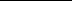 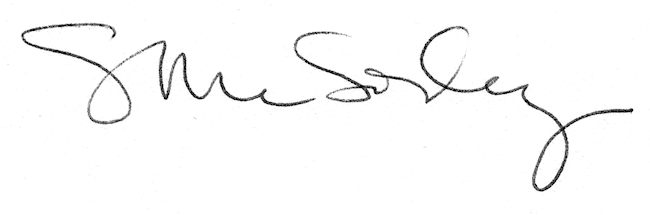 